Рекомендации родителям, чьи дети не посещали детский сад с 11.04.22 по  17.04.22Старшая группа №3Тема недели «Космическое путешествие»:Что рассказать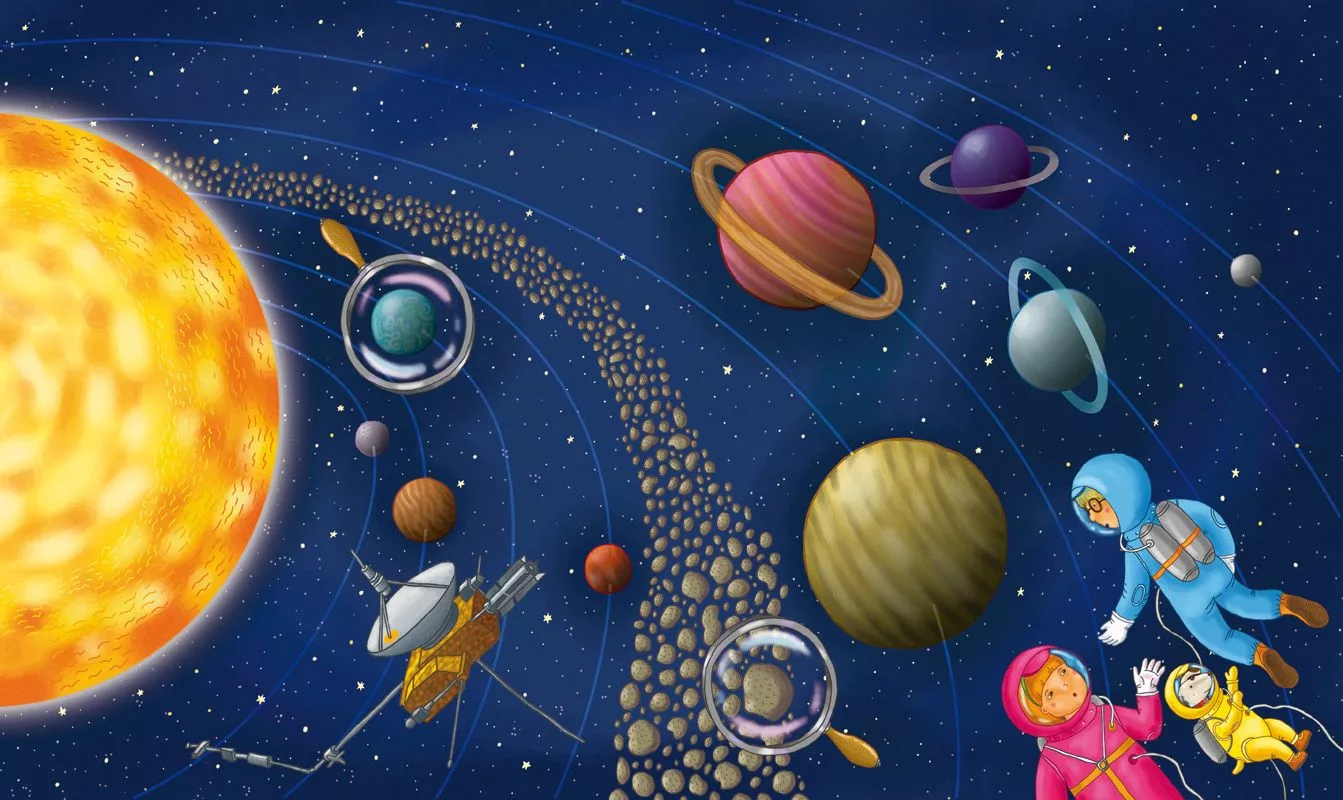 Наша Земля — это огромный шар, на котором есть моря, реки, горы, пустыни и леса. А также живут люди. Наша Земля и все, что ее окружает называется Вселенной, или космос. Кроме нашей голубой планеты есть и другие, а также звезды. Звезды — это огромные светящиеся шары. Солнце — тоже звезда. Оно расположено близко к Земле, поэтому мы его видим и ощущаем его тепло.Солнце – это большая и очень горячая звезда, – огромный, раскаленный шар. Она очень далеко, но тепло от ее лучей доходит до всех кружащихся вокруг нее планет, и до нашей тоже. Именно поэтому у нас тепло.Не все звезды такие, как Солнце. Бывают и маленькие звездочки, и средние, и огромные – больше Солнца.Самые яркие среди всех звезд на небе – Полярная звезда и Сириус. Солнце намного больше нашей планеты. Если сравнить их, то это словно арбуз и маленькая горошина.Кроме Земли в солнечной системе есть еще 8 планет, у каждой планеты свой путь, который называется орбитой.Запоминаем планеты:По порядку все планетыНазовет любой из нас:Раз — Меркурий,Два — Венера,Три — Земля,Четыре — Марс.Пять — Юпитер,Шесть -Сатурн,Семь — Уран,За ним -Нептун.Он восьмым идет по счету.А за ним уже, потом,И девятая планетаПод названием Плутон.Меркурий - Эта самая маленькая планета находится ближе всего к Солнцу. При этом почти все время поворачивается к Солнцу одной стороной. Поэтому на одной стороне Меркурия очень жарко, а на другой очень холодно.Венера - Вторая планета от Солнца. На ней, как и на Земле есть атмосфера, это такая воздушная оболочка. Только в отличие от нашей земной, состоит не из кислорода, а по большей части из углекислого газа. Поэтому дышать на Венере невозможно, да и на её поверхности очень-очень жарко. Вот и нет там ни растений, ни животных, ни бактерий.Земля - эта голубая планета, третья по счету от Солнца – наш общий дом. Здесь мы живём, животные, люди, рыбы, птицы – все под одной крышей. А крыша у планеты Земля состоит из атмосферы, в которой огромное количество кислорода, необходимого для жизни. Здесь мы строим наш мир, пишем историю и отсюда мы наблюдаем за другими планетами и звёздами. И ещё у планеты Земля есть маленькая подружка - Луна, которая является спутником Земли.Марс - красная маленькая планета, четвертая по счету. На ней очень мало кислорода, почти нет. Также почти нет воды, хотя учёные её все время ищут, ведь когда-то её, возможно, было на Марсе очень много. Тогда много-много лет назад на планете могли быть реки, моря и океаны, но потом что-то случилось, и вода исчезла. Эту тайну ещё предстоит разгадать.Юпитер - самая большая, пятая планета Солнечной системы. Юпитер состоит из газа, его и называют газовый гигант. На его поверхности постоянно происходят бури и вихри ветров, а сама планета, несмотря на размеры, очень быстро вращается вокруг своей оси, как волчок.Сатурн –Красивая и необычная планета, шестая от Солнца. Её удивительная особенность, которую можно увидеть с Земли в телескоп – это кольцо вокруг планеты. Выглядит кольцо, как диск, только на самом деле это не сплошной диск, а тысячи-тысячи мелких камней, осколков астероидов и пыли.Уран – Таинственная планета, седьмая по счету, которая по непонятным причинам лежит на боку и вращается совсем не так, как другие планеты. У Урана необычный синий цвет и он выглядит, как круглый с ровной поверхностью мячик.Нептун –Ледяная очень холодная планета, восьмая по счету, находится очень далеко от Солнца, поэтому солнечные лучи почти не достигают поверхности этой синей планеты. На Нептуне дуют сильнейшие ветра и поэтому погода на ней не просто зимняя, а по космическим меркам, совсем холодная, так, что все на ней, даже газ превращается в лёд.Плутон - Когда-то эта планета была девятой по счету и входила в Солнечную систему, но оказалось, что она слишком мала для звания планеты и её теперь называют карликовой планетой и ко взрослым планетам с названия не пускают. Может Плутон ещё совсем младенец и ему просто надо подрасти)Луна – это спутник нашей планеты, она находится всего в трех днях пути. Луна двигается вокруг Земли против часовой стрелки.Что почитать?Фролова Александра Викторовна «Детские космические сказки» https://www.maam.ru/detskijsad/-detskie-kosmicheskie-skazki.html            Фантастическая сказка для детей «Звездочет и обезьянка Микки»https://kladraz.ru/skazki-dlja-detei/skazka-pro-kosmos-dlja-detei-doshkolnikov-5-7-let.htmlРисование «Звёздное небо»Лепка «Космос»Совместное раскрашивание раскрасок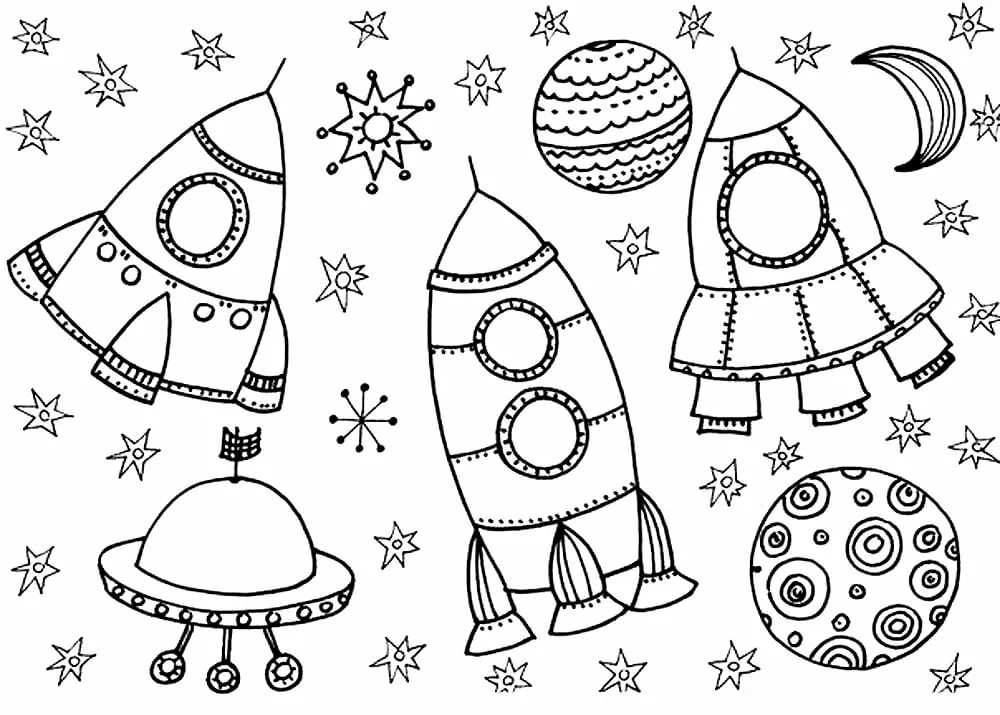 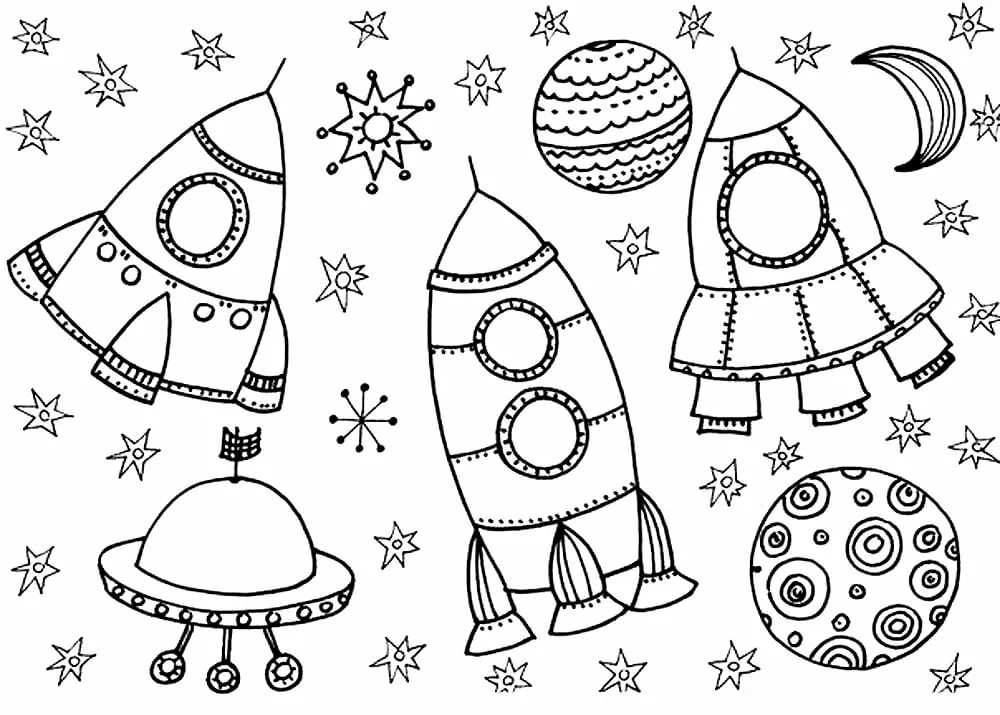 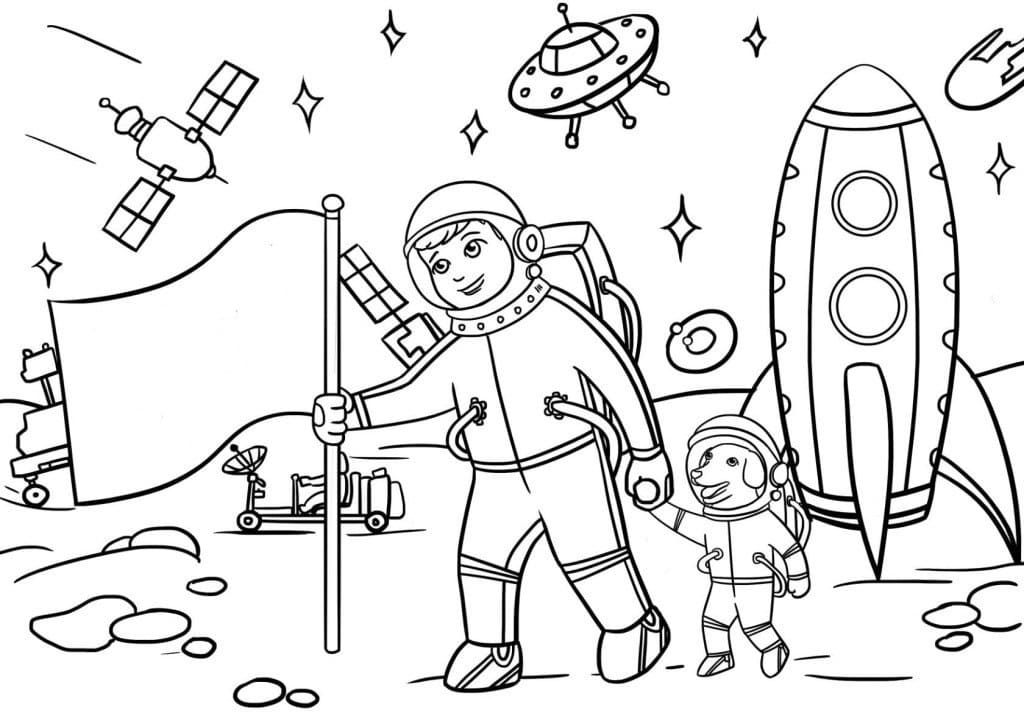 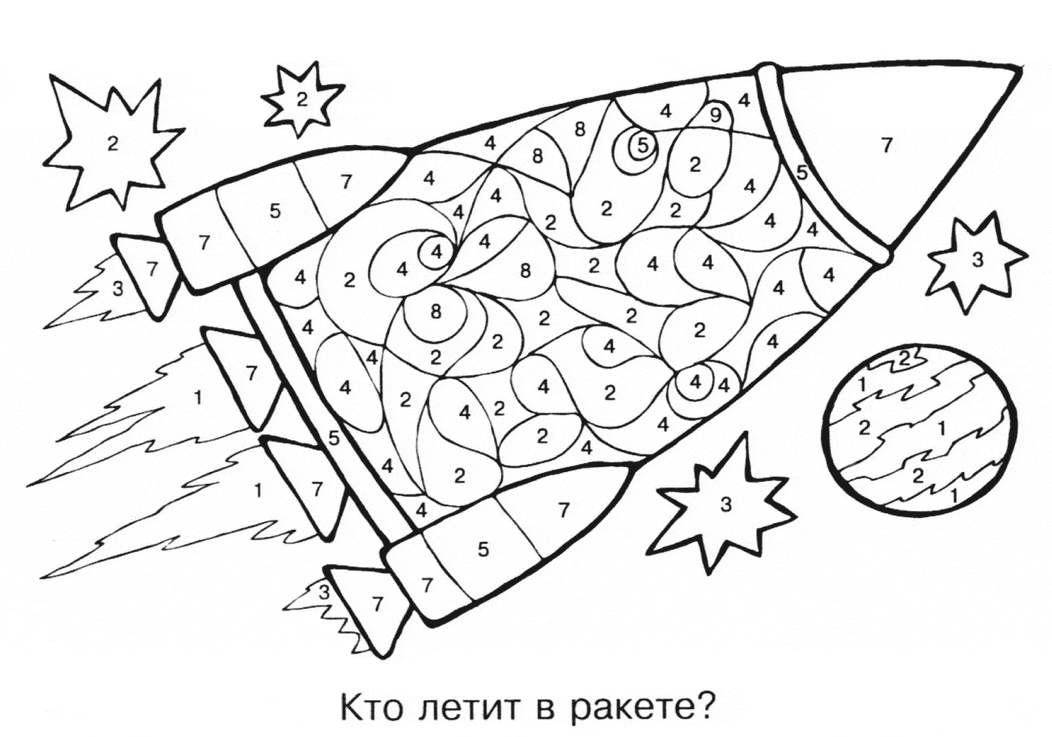 6. Штриховки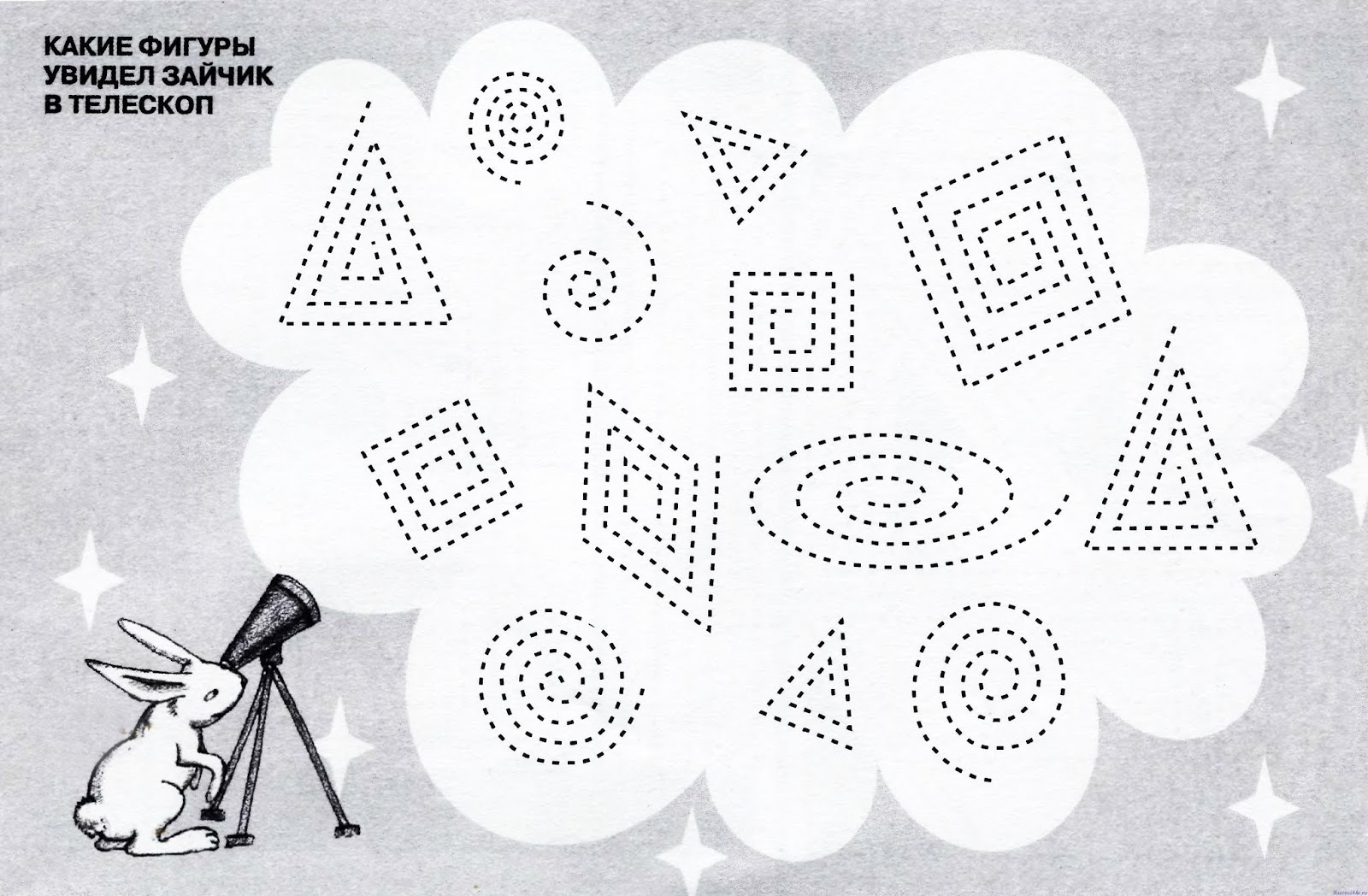 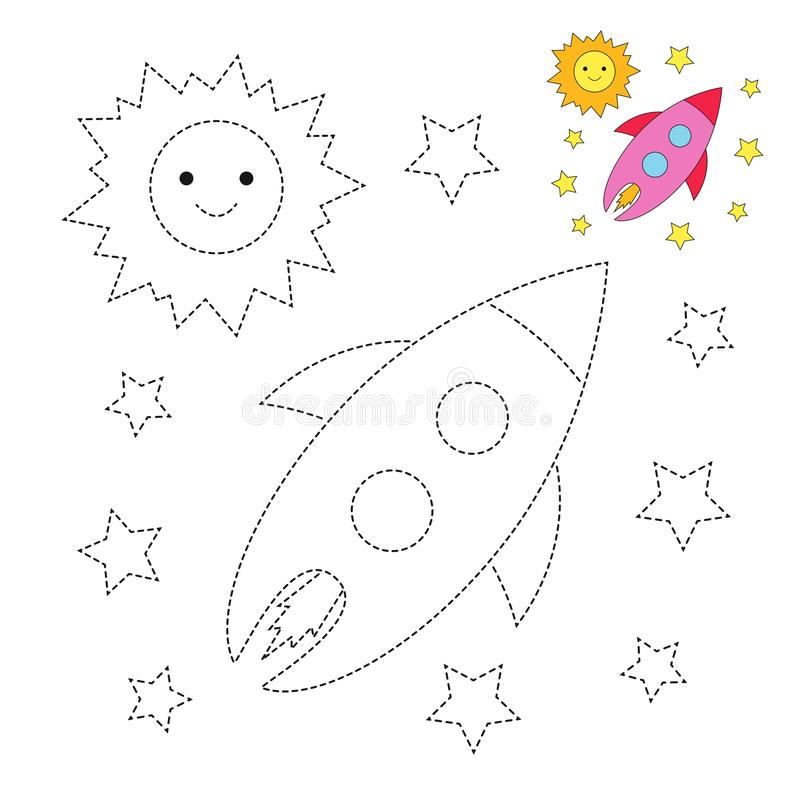 